Sprout KebabsPreparation time: 20 minutes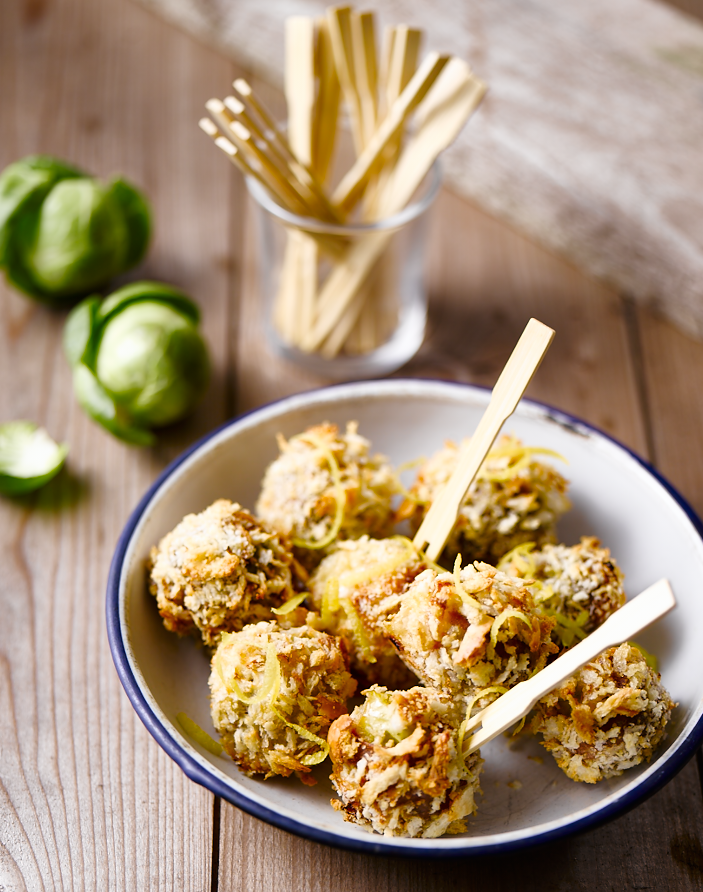 Cooking time: 25 minutes Serves: 6Ingredients:300g Brussels sprouts, trimmed and washed1 tbsp Maple syrup6 slices of Parma ham100g Parmesan cheese grated200g panko bread crumbs1 lemon, zested1 egg30g plain flourSalt and pepper, to taste1 tsp olive oil for cookingCocktail sticksWhat to do:In a roasting pan, drizzle the sprouts with the maple syrup, olive oil and salt and pepper then roast for 15 minutes at 160C.When cooked let them cool down then wrap the sprouts with Parma ham then put them onto the cocktail sticks.Whisk the egg, then dust the sprouts in the flour then dip in the egg and roll in the breadcrumbs, parmesan and lemon zest.Put the breaded sprouts on some baking paper then bake in the oven 190C for 8-10 minutes.Dollop some crème fraiche or Greek yogurt to dip.For more information please contact The Little Big Voice on (0) 208 338 0188 or email pressoffice@thelittlebigvoice.com 	